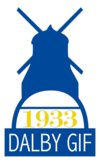 Verksamhetsberättelse 2019 för ungdomslag i Dalby GIFSyftet med verksamhetsberättelsen är att sammanfatta verksamhetsåret för att ledare och spelare ska diskutera det som varit, att lära tillsammans och ta med sig det som en grund för nästa års verksamhet. Det är också ett sätt att genom information om aktiviteterna i respektive ungdomslag lära av varandra. Ändra filens namn genom att byta ut #LAG# mot ert lagnamn (t.ex. F06-07).Versionhistorik2017-12-02 Reviderad av Martin Weberg2019-01-17 Reviderad av Martin Weberg
2020-02-18 Små ändringar, Martin WebergLagnamnLedare (namn och roll)Antal spelareAntal lag (ex. 2 st 7m7-lag) Antal träningstillfällen
(ex. 2 ggr/v)Genomfört träningsläger?SeriespelErfarenheter från seriespelDeltagit i cuperErfarenheter från cupernaDeltagit i utbildning för ledare/spelareAntal föräldramötenViktigaste synpunkter från föräldrarErfarenheter från sponsorer (företag, aktivitet)Hur används hemsida/app?Andra aktiviteterBeskriv kortfattat spelarlagets utveckling denna säsong. Jämför utfall med de förväntningar/mål som fannsSkriv härBeskriv kortfattat de viktigaste erfarenheterna ni gjort och vill dela med er till andra ledarlag?Skriv härFunderingar och erfarenheter av föräldraengagemangSkriv härÖvriga synpunkter och åsikterSkriv här